§1205.  RegistrationEach true owner, or authorized representative of such true owner, shall register the true owner's coastal island with the Coastal Island Registry whether or not such coastal island has been assigned a number under section 1204. Any group of islands assigned a single number under section 1204 as of February 28, 1974, and any group of islands unnumbered as of February 28, 1974 and subsequently assigned a single number under section 1204 shall be considered a single island for the purpose of this section. Each registration shall be filed on forms prescribed by the Coastal Island Registry which shall contain the following information:  [PL 1975, c. 509, §4 (RPR).]1.  Name and address of owner.  The name and address of the present true owner;[PL 1975, c. 509, §4 (RPR).]2.  Legal description.  An accurate legal description of the island property, including the source of title, in sufficient detail to locate such coastal island on a map of the United States Coast and Geodetic Survey for Maine's coastal waters for use in 1972;[PL 1975, c. 509, §4 (RPR).]3.  Area.  The island's area or acreage;[PL 1975, c. 509, §4 (RPR).]4.  Date of acquisition.  The date acquired;[PL 1975, c. 509, §4 (RPR).]5.  Other information.  Other information necessary for the purposes of this chapter.[PL 1975, c. 509, §4 (RPR).]A registration fee of $10 shall accompany each registration. After a true owner has registered a coastal island in accordance with this chapter, no heir, successor or assign of such owner need register such coastal island with the Coastal Island Registry.  [PL 1975, c. 509, §4 (RPR).]SECTION HISTORYPL 1973, c. 616, §1 (NEW). PL 1975, c. 509, §4 (RPR). The State of Maine claims a copyright in its codified statutes. If you intend to republish this material, we require that you include the following disclaimer in your publication:All copyrights and other rights to statutory text are reserved by the State of Maine. The text included in this publication reflects changes made through the First Regular and First Special Session of the 131st Maine Legislature and is current through November 1. 2023
                    . The text is subject to change without notice. It is a version that has not been officially certified by the Secretary of State. Refer to the Maine Revised Statutes Annotated and supplements for certified text.
                The Office of the Revisor of Statutes also requests that you send us one copy of any statutory publication you may produce. Our goal is not to restrict publishing activity, but to keep track of who is publishing what, to identify any needless duplication and to preserve the State's copyright rights.PLEASE NOTE: The Revisor's Office cannot perform research for or provide legal advice or interpretation of Maine law to the public. If you need legal assistance, please contact a qualified attorney.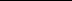 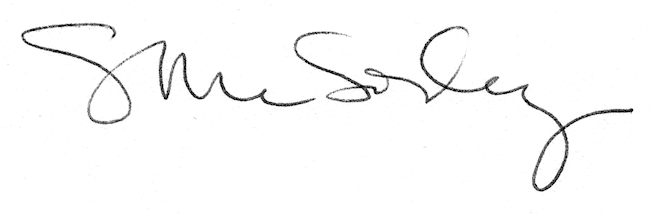 